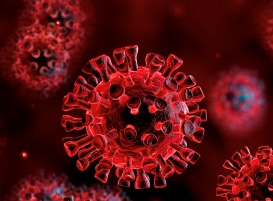 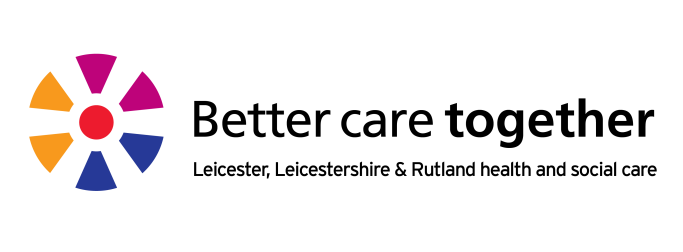 Covid-19 Vaccinations andPeople with Learning DisabilitiesThese informal sessions are for any individual who has a learning disability, family members, paid, voluntary or informal carer’s or provider services (support workers, managers) for people with a learning disability.  This session will be hosted by a Learning Disability Primary Care Liaison Nurse to:· Discuss the Covid-19 vaccine for people with LD.· Talk about any issues.· Discuss reasonable adjustments.· Support with Mental Capacity Act discussions.· Share best practice.Please feel free to drop in or attend weeklyWe look forward to seeing you there; please contact the Learning Disability Primary Care Liaison Nurses at LPT-PCLN@leicspart.nhs.uk to book your place or to receive the Microsoft Teams link via email, or please feel free to drop in using the MS Teams link above.Covid-19 Vaccine and People with LDDate: 07.01.2021Time: 12:30 – 13:00Venue: Microsoft TeamsClick here to join the meetingCovid-19 Vaccine and People with LDDate: 14.01.2021Time: 12:30 – 13:00Venue: Microsoft TeamsClick here to join the meeting Covid-19 Vaccine and People with LDDate: 21.01.2021Time: 12:30 - 13:00Venue: Microsoft TeamsClick here to join the meeting Covid-19 Vaccine and People with LDDate: 28.01.2021Time: 12:30 – 13:00Venue: Microsoft TeamsClick here to join the meeting 